CHALLENGE NATURE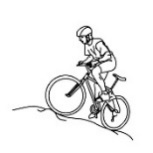 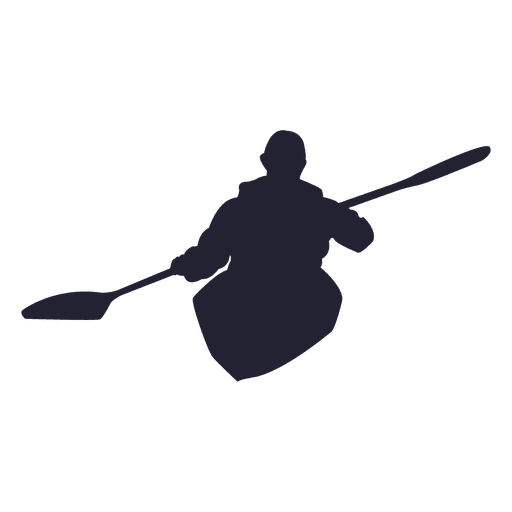 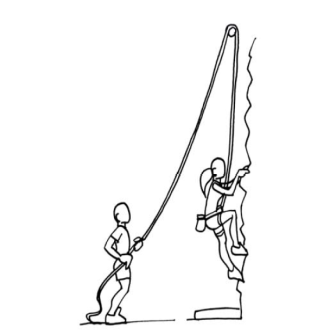 DatesActivitésHorairesLieux de rendez-vous01/05/23Férié(fête du travail)08/05/23Férié(fête de la victoire de 1945)15/05/23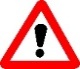 ESCALADE en extérieurDes modifications sont possibles en cas de mauvais temps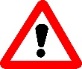 13h00/16h30Accueil du bâtiment principal22/05/23Compétition EscaladeNON DEFINI(Voir affichage)NON DEFINI(Voir affichage)29/05/23ACCROBRANCHENON DEFINIAprès-midi(Voir affichage)Accueil du bâtiment principal05/06/23Entraînement KayakDes modifications sont possibles12h00/17h00NON DEFINI(Voir affichage)12/06/23Pas de challenge18/06/2319/06/23RAID FINAL sur 2 jours à Devesset (réservé aux élèves les plus assidus du challenge)VTT / Course d’orientation nocturne / Canoë / Carabine laser…Du mardi 17h00 au mercredi 17h30Accueil du bâtiment principal